Delegate FeesDelegate DetailsKey Contact Details	Invoice DetailsMethod of PaymentI will pay £     + VAT by GPC / Credit Card (Please contact me to obtain card details)
 Please invoice my organisation for £      + VAT (at 20%)ConfirmationInvoices are dispatched immediately upon receipt of the registration form, and payment must be made immediately upon receipt of the invoice. If, for any reason, you are unable to attend the event, a replacement delegate may be sent. On the occasion where no replacement delegate can attend on your behalf, Public Policy Exchange will provide a paid credit for use against a future event which will be valid for 12 months from the event original date. Public Policy Exchange reserves the right to change the date and / or venue of the event. For full ‘Terms and Conditions’ & ‘Privacy Policy’ please visit; www.publicpolicyexchange.co.uk/terms-and-conditionsI accept the terms and conditions and privacy notice        I would like to receive information about similar eventsSigned:     					Date:     PLEASE EMAIL BACK TO sheila.ramkissoon@parlistudies.org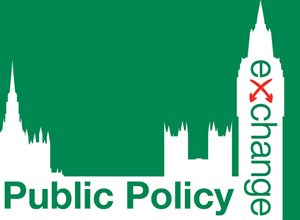 Tackling Food Waste:
Promoting Good Food Management Behaviour, Cross-Sector Collaboration, and Responsibility at National and Local LevelsTuesday, August 17th 2021NumberPublic Sector, Not-for-Profit, NGOs and Academic DelegatesPrivate Sector Delegates1PlaceSTANDARD RATE:£99STANDARD RATE: £2492+PlacesSTANDARD RATE:£89STANDARD RATE: £229Delegate NamePositionEmail Address1       2.      3.      Name:		
Organisation:	     
Department:	     
Address:	     
Telephone:	     
Email:		     	Invoice details are the same as Key Contact DetailsName:		     
Organisation:	     
Department:	     
Address:	     
Telephone:	     
Email:		     Purchase Order No. (if applicable):      